Végzettséget igazoló dokumentumok másolatai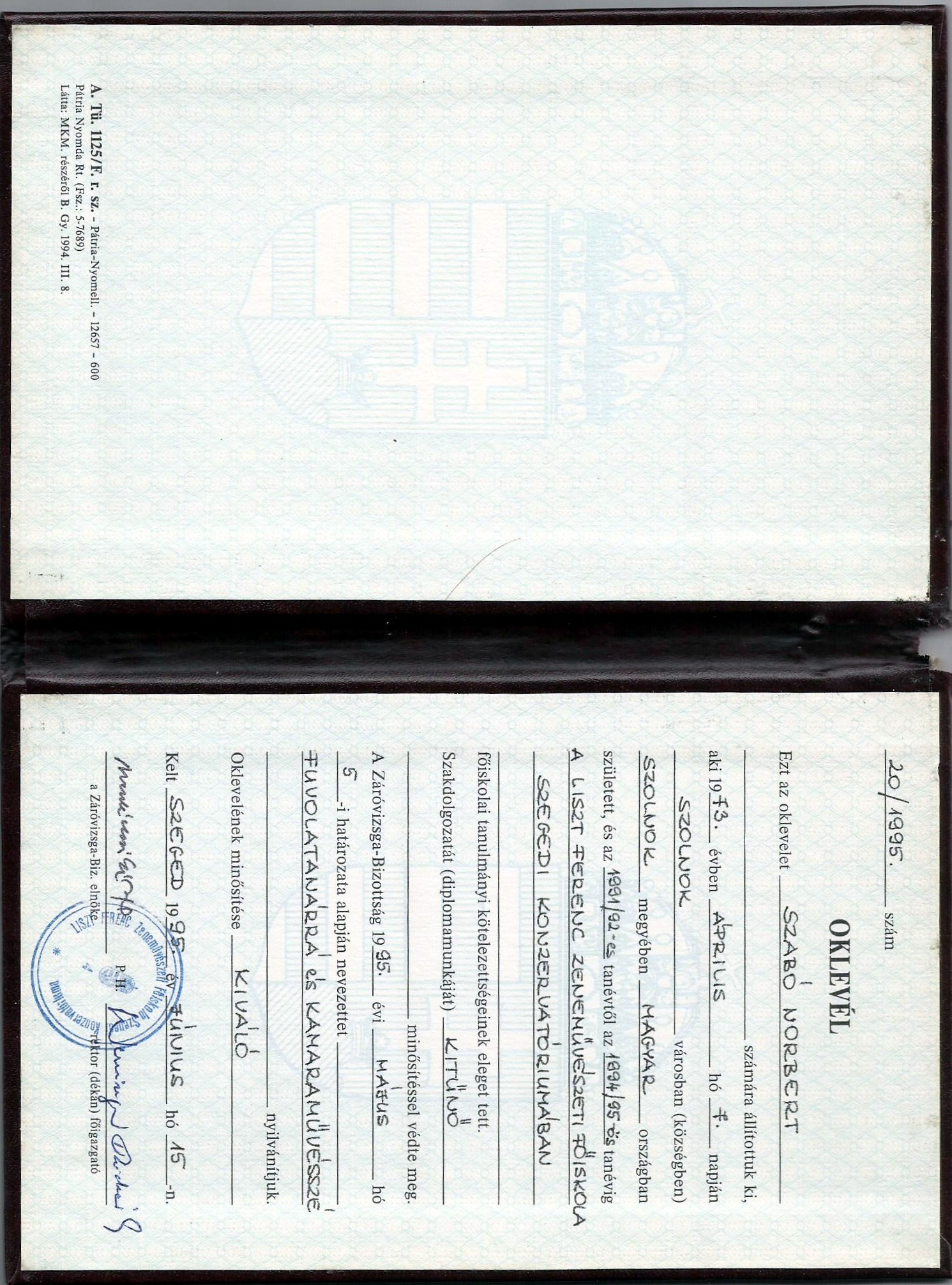 Nyelvismeretet igazoló dokumentumok másolata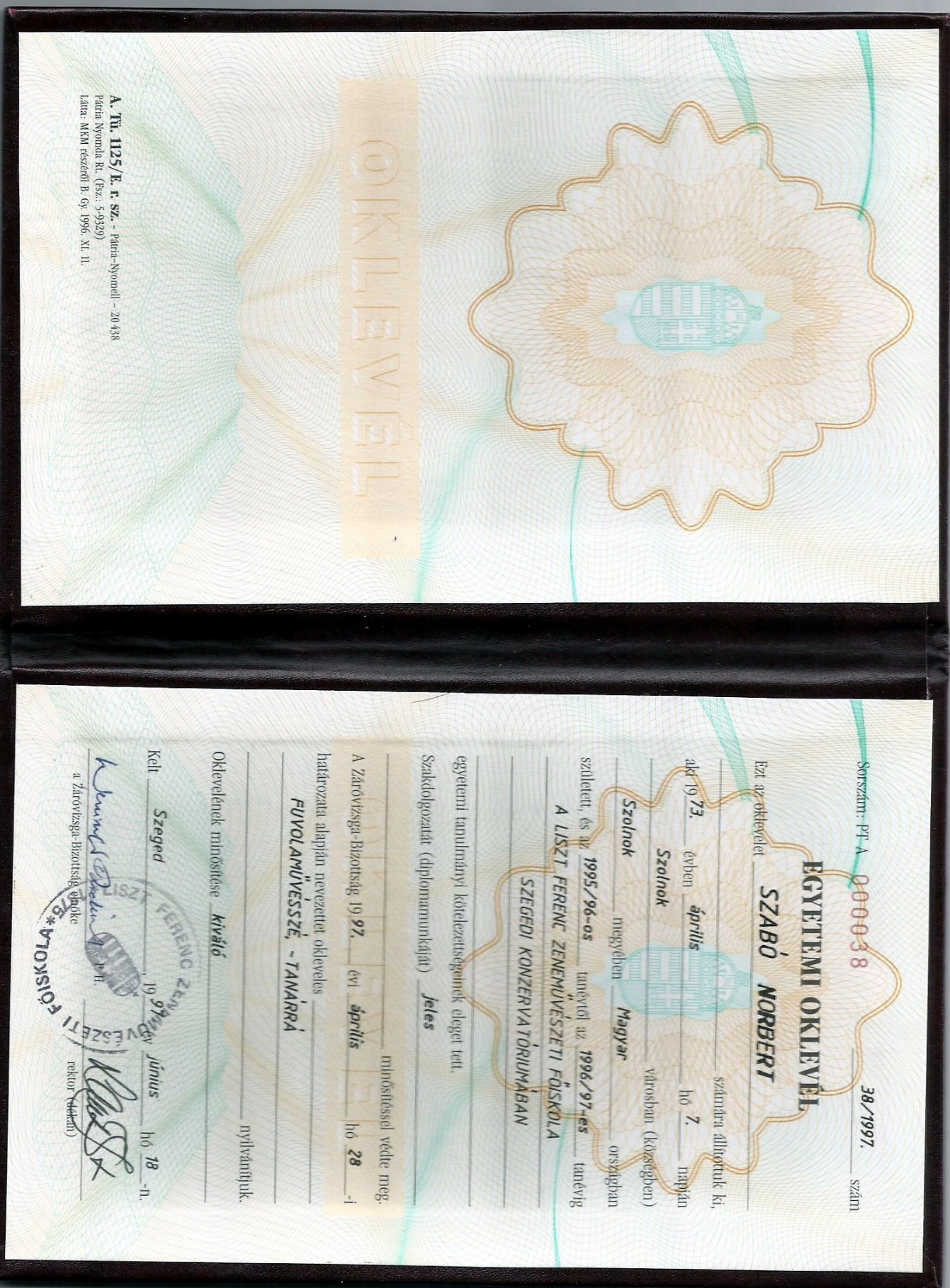 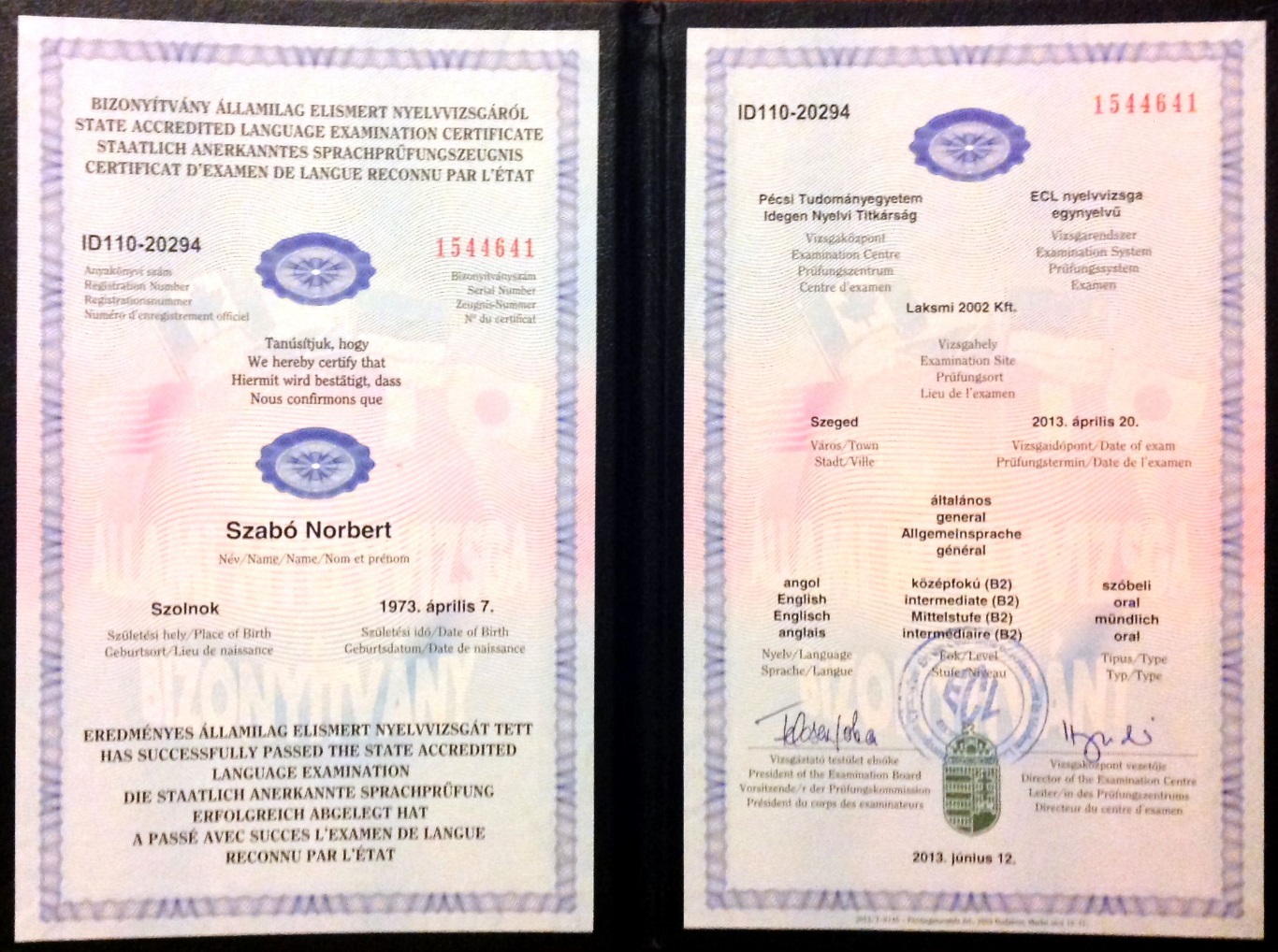 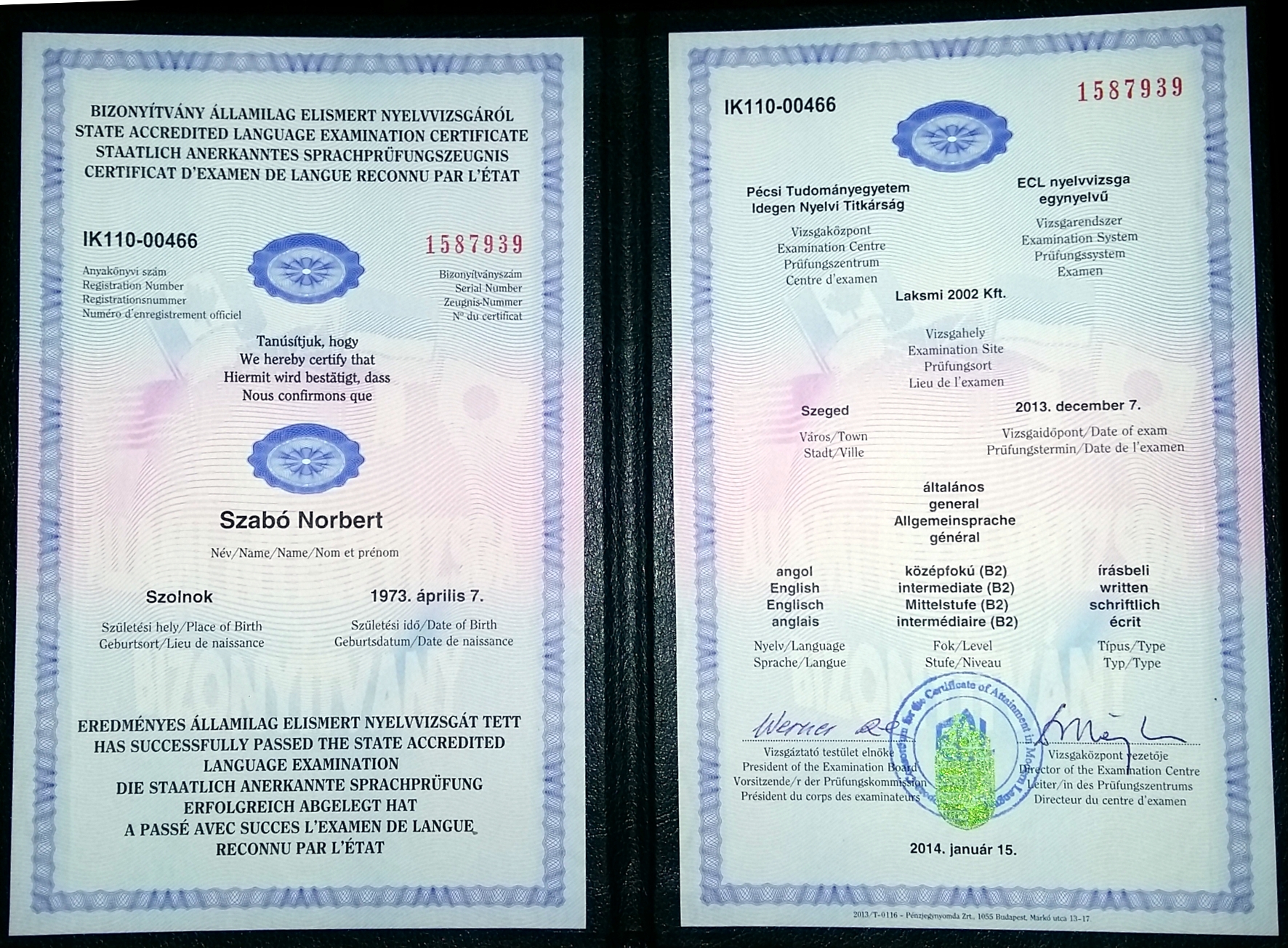 Egyéb igazolások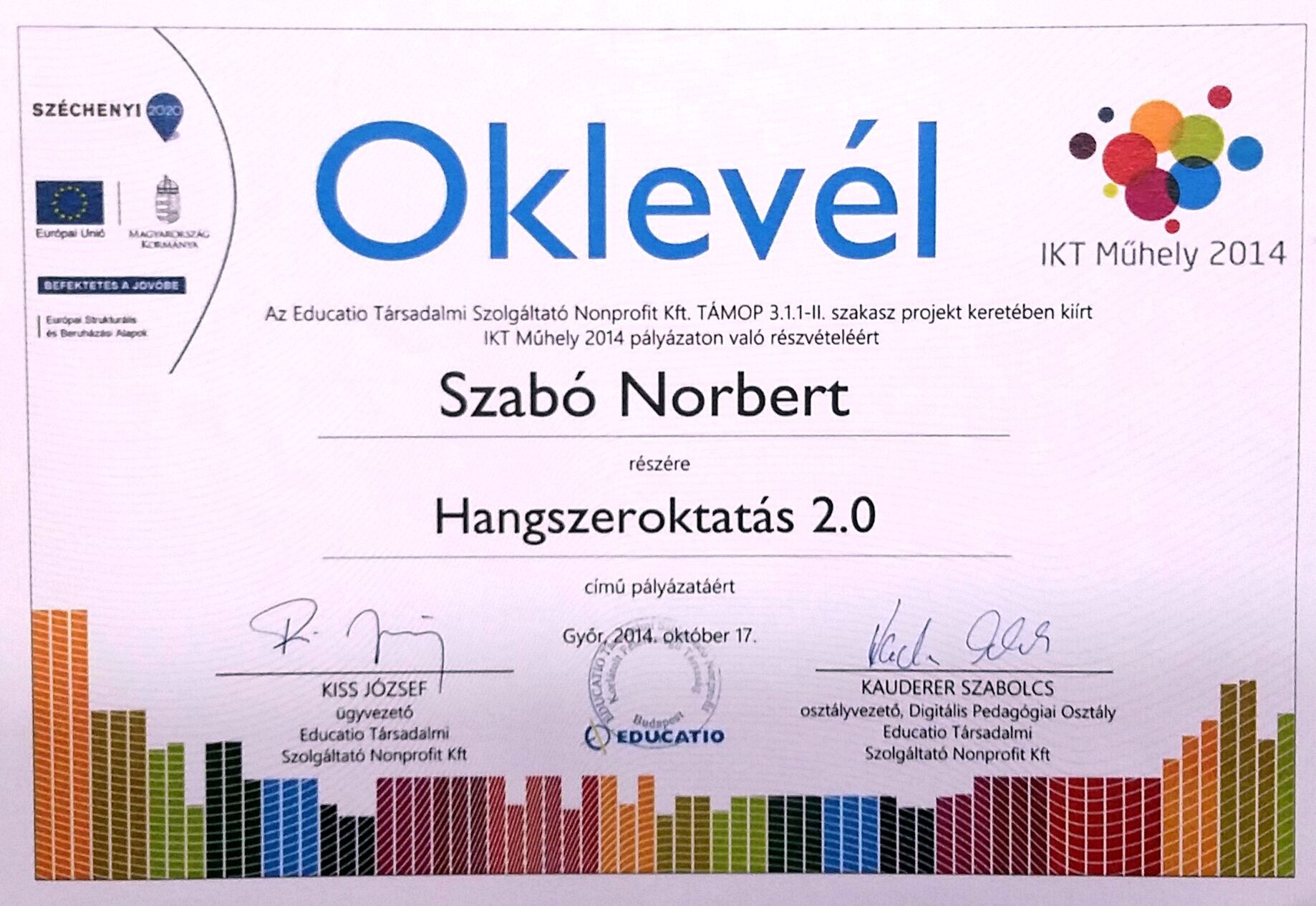 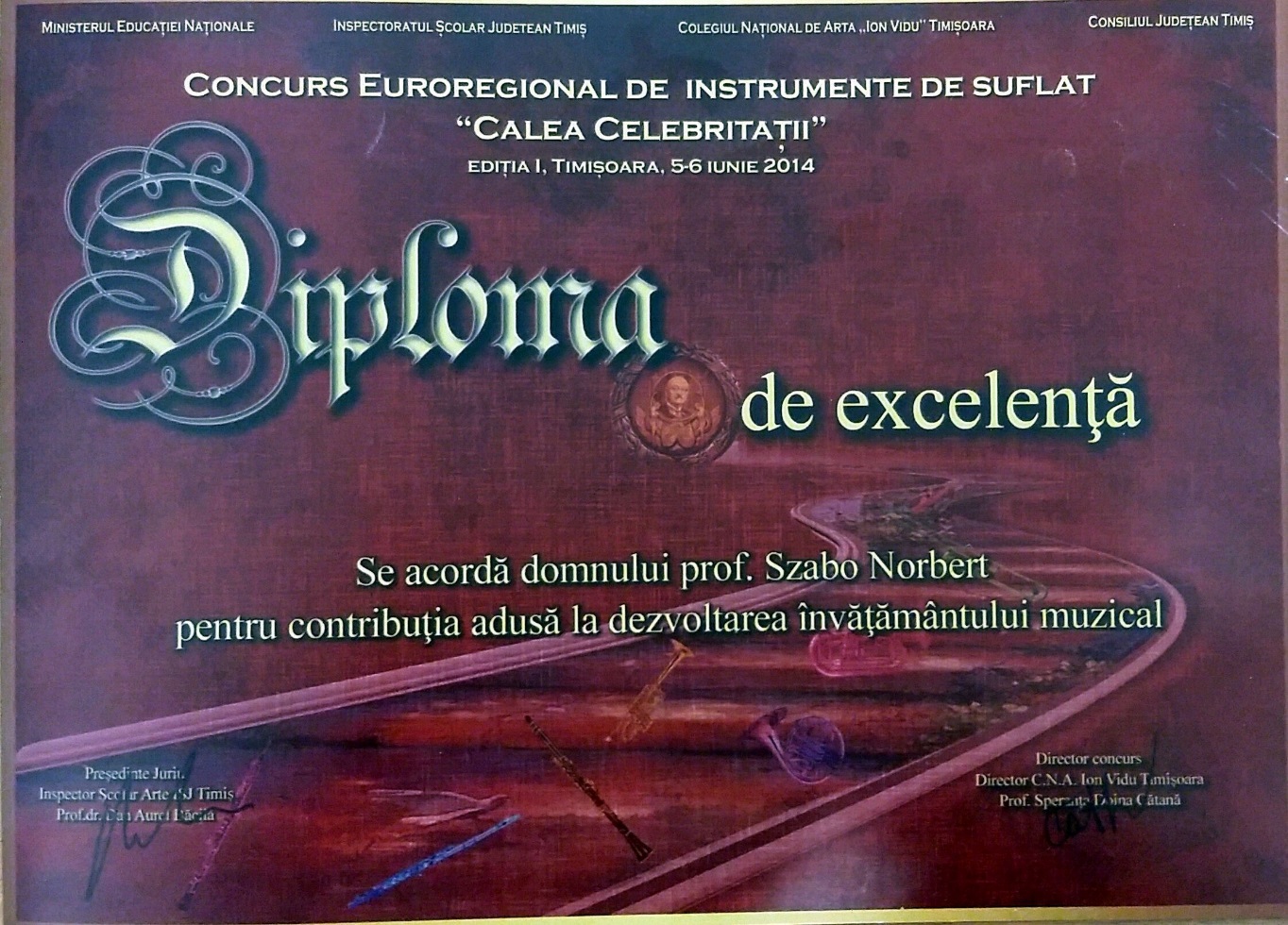 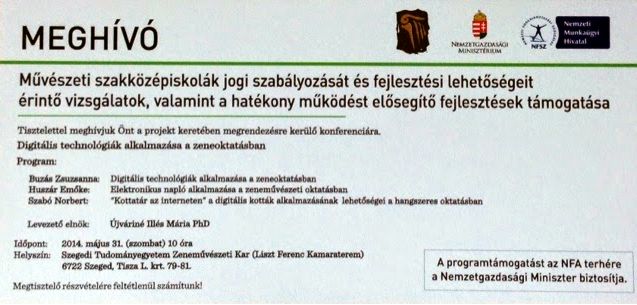 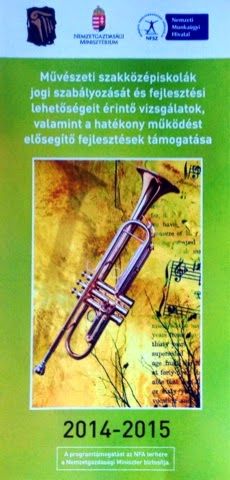 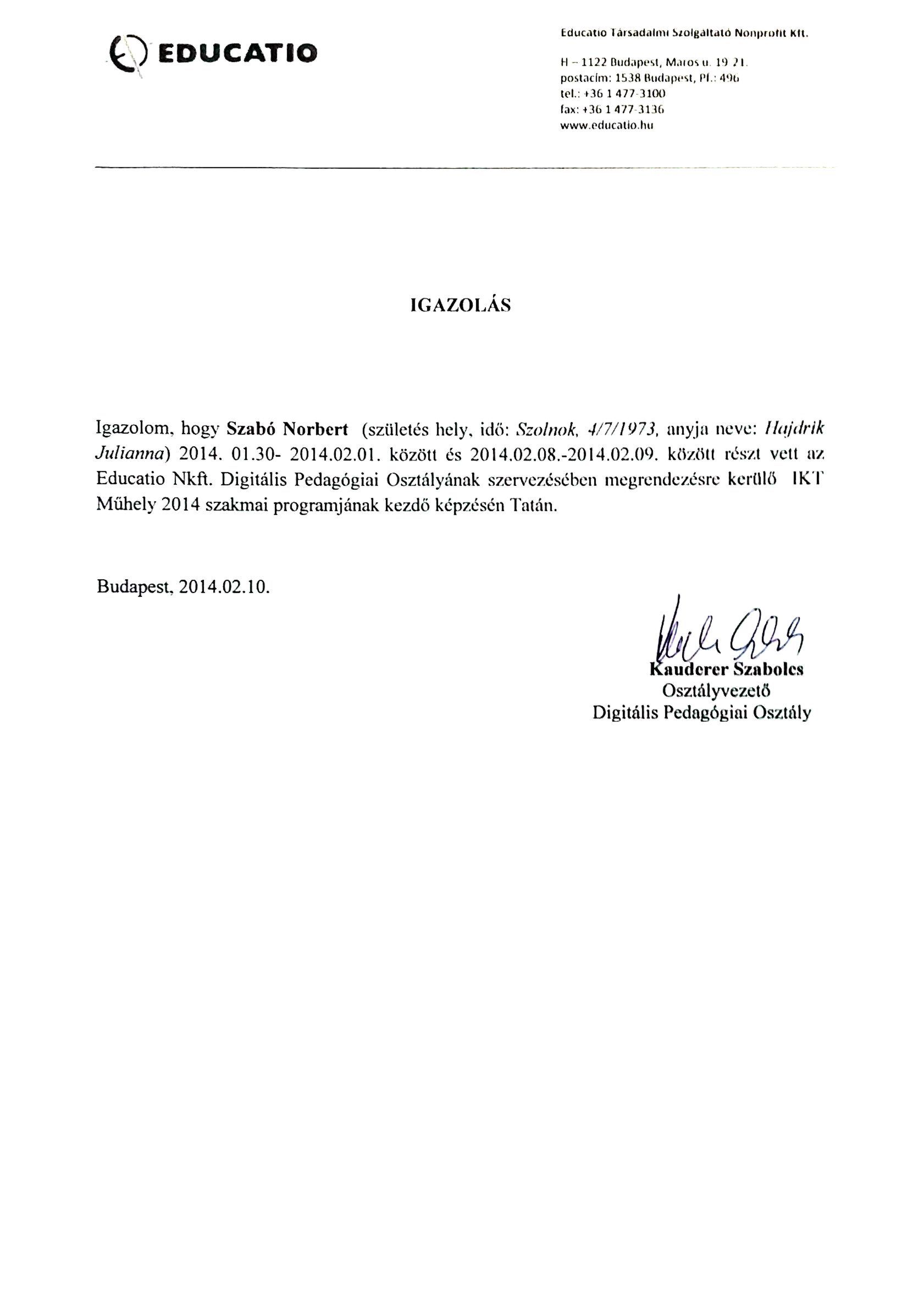 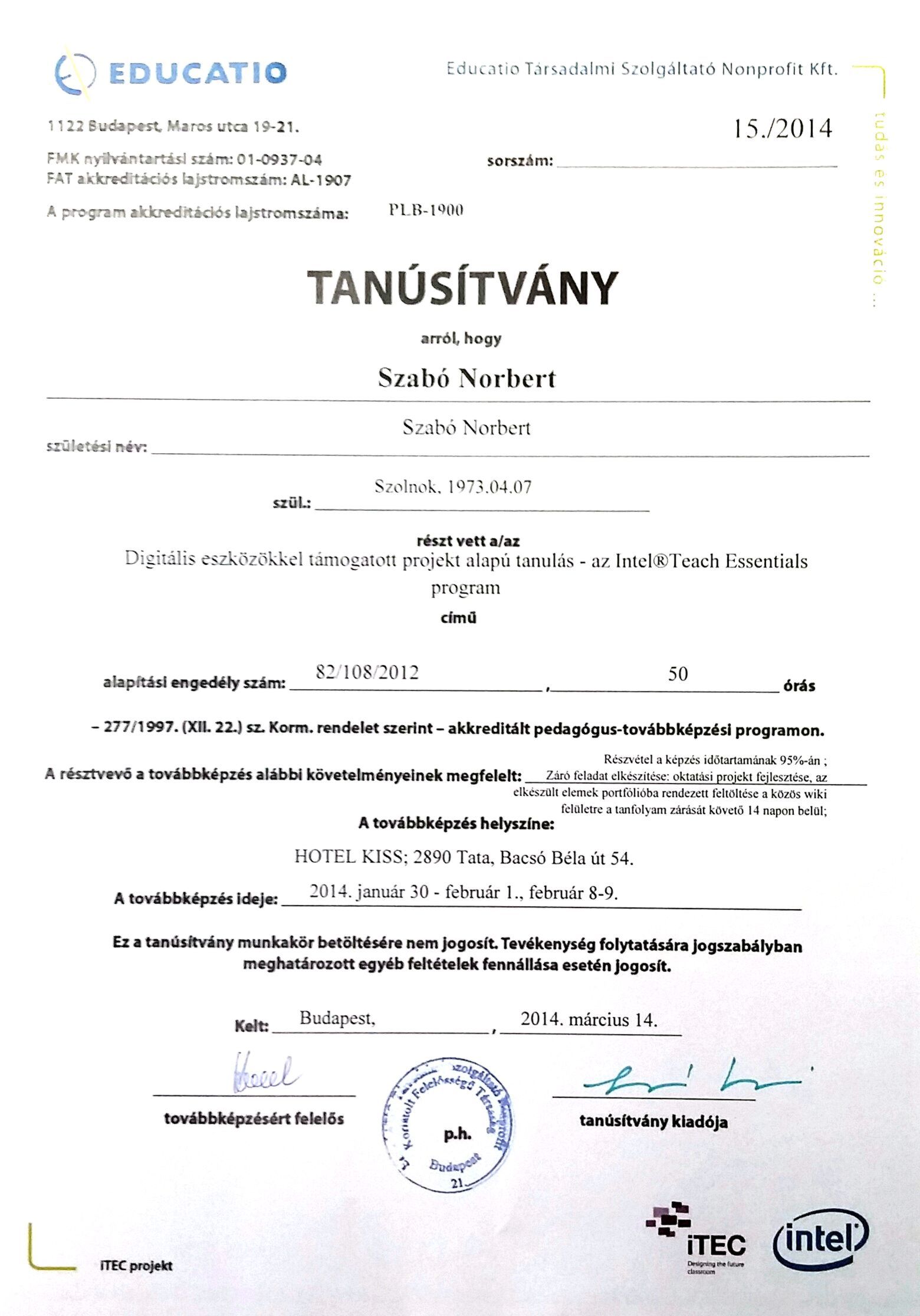 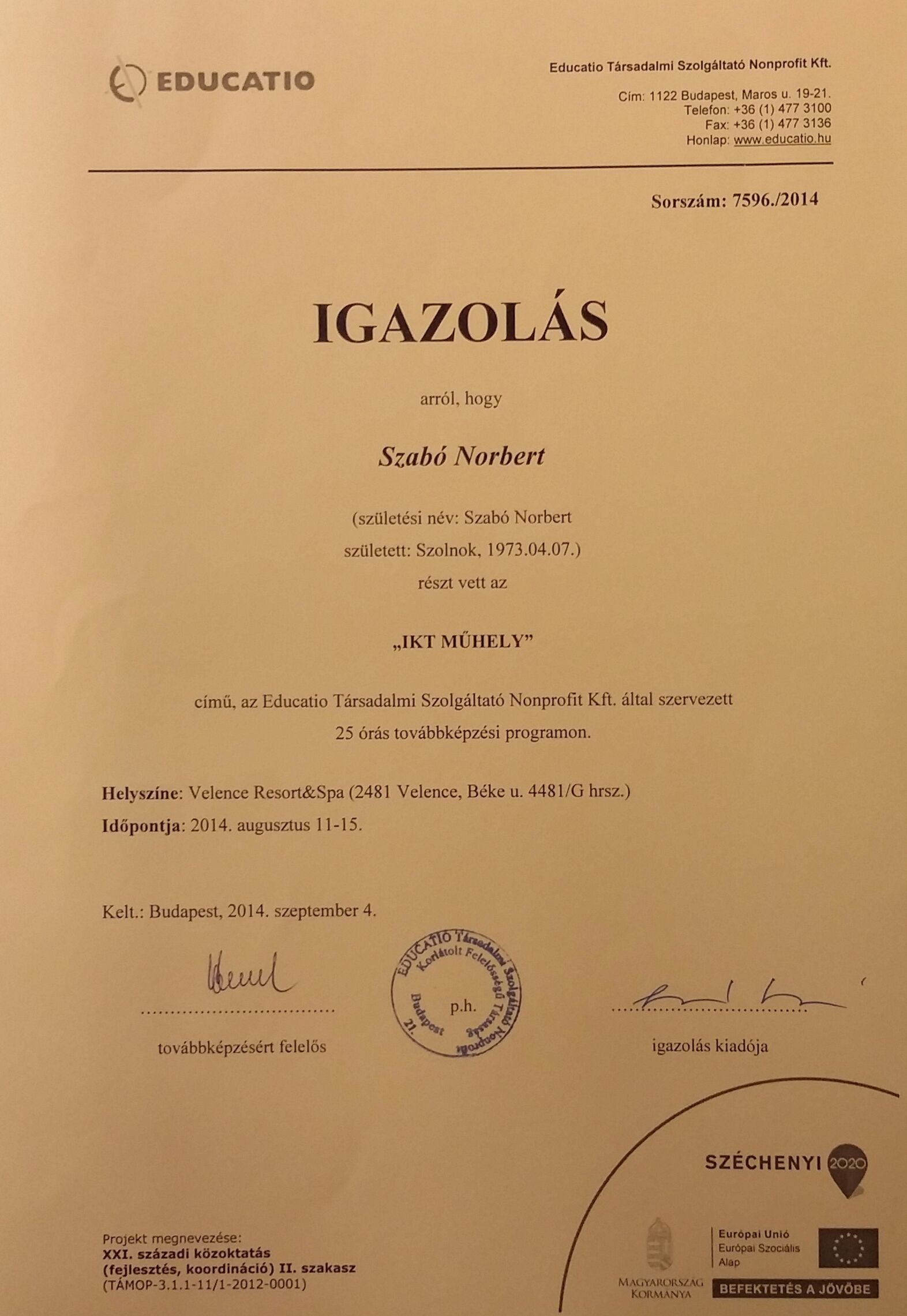 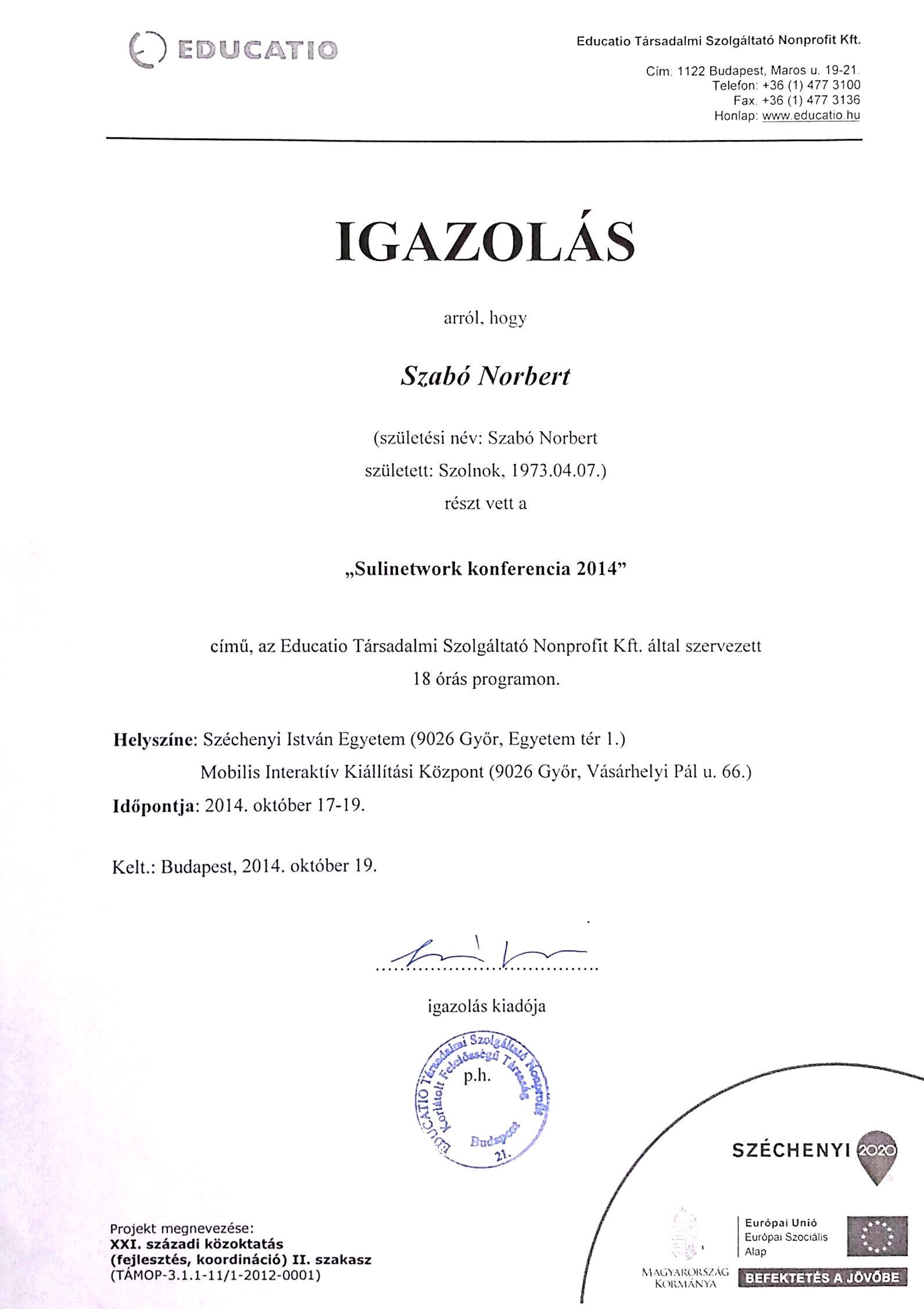 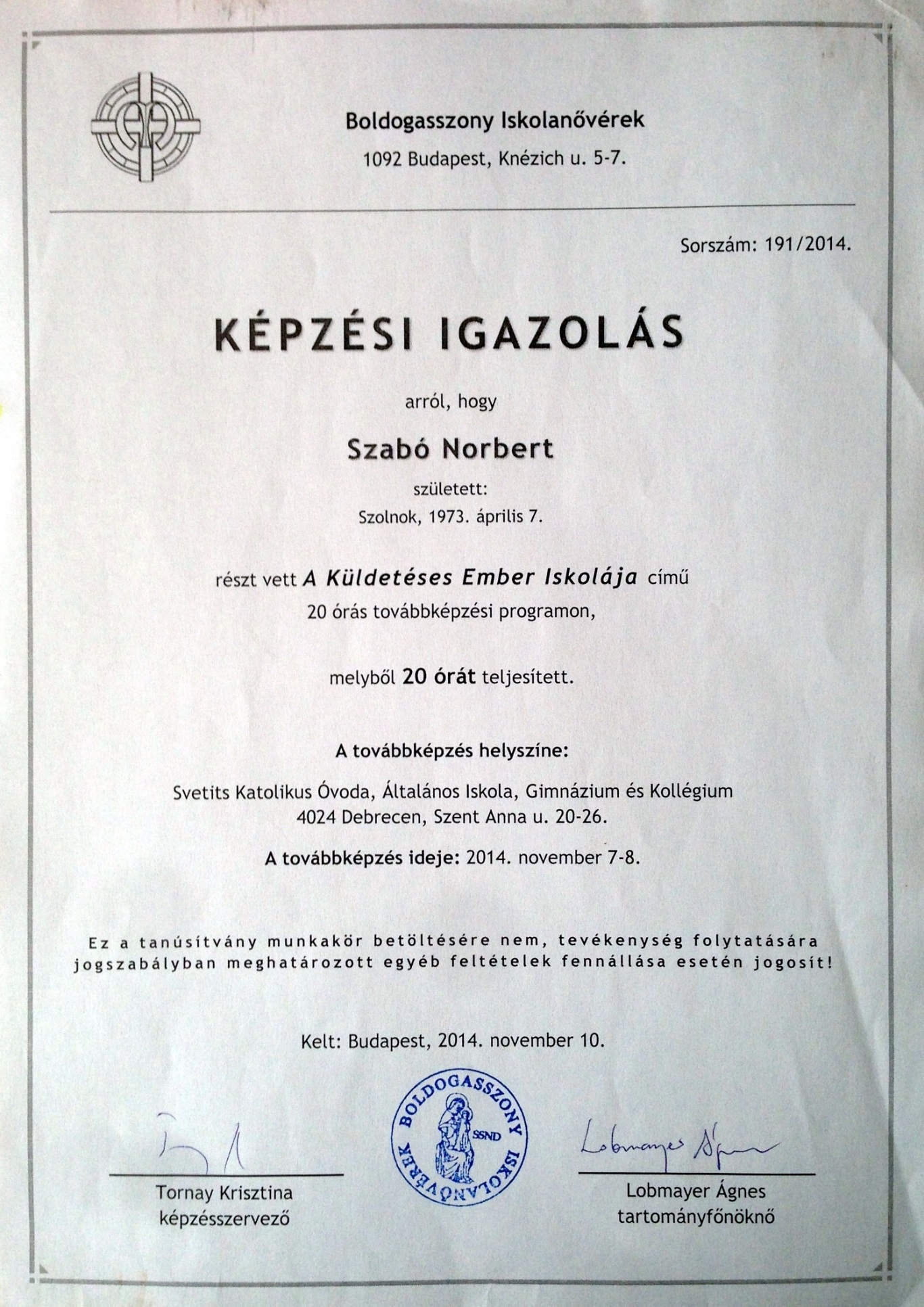 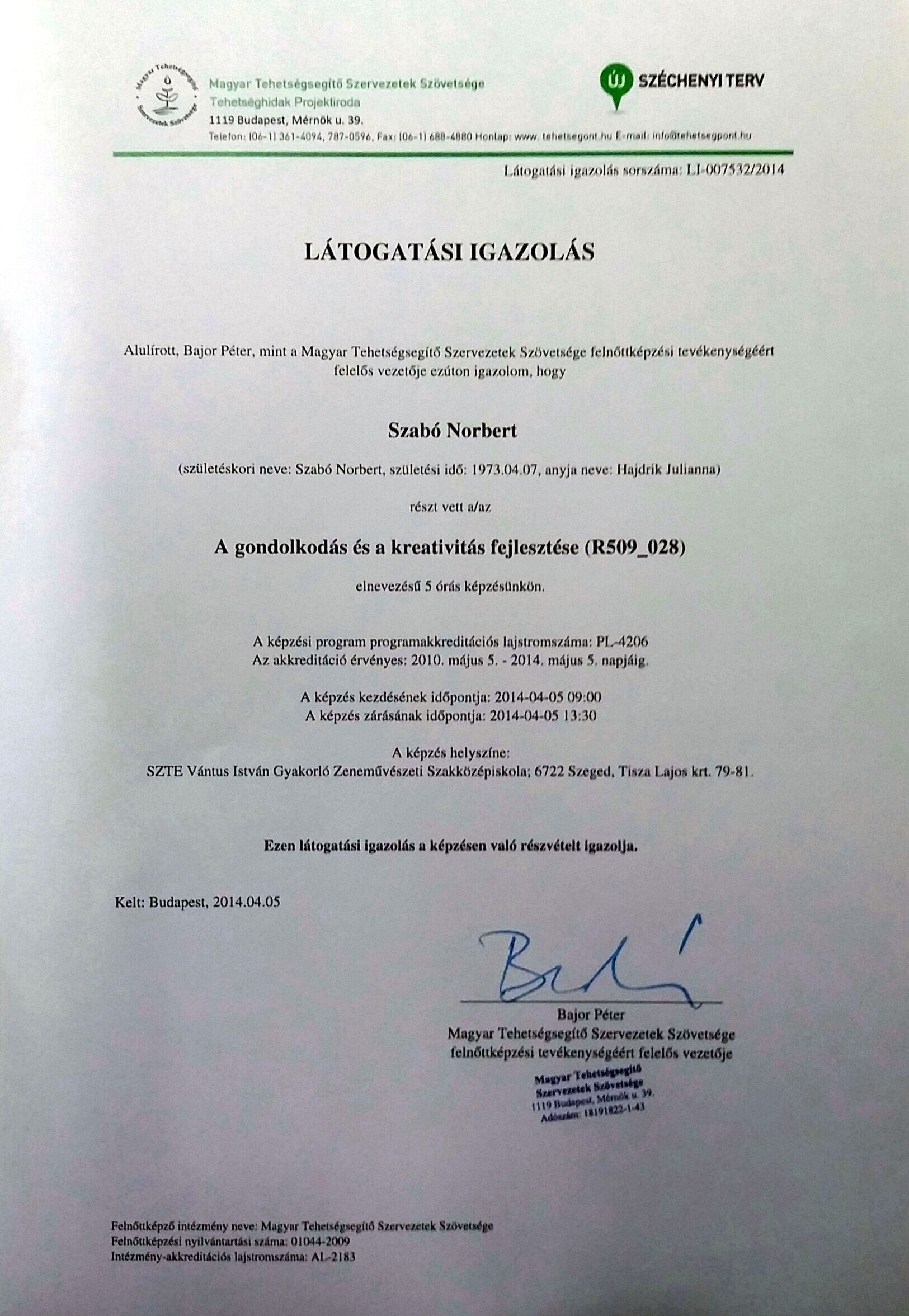 SZEMÉLYI ADATOKSzabó Norbert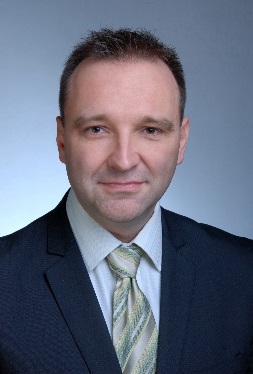  Magyarország, 6721, Szeged, Juhász Gyula u. 22. 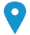  Adja meg telefonszámát     +36305506503       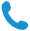 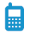  sznoro@gmail.com 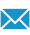 sznoro.blogspot.hu  szabonorbert.hu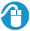 Születési dátum : 07/04/1973 Állampolgárság:  MagyarSZAKMAI TAPASZTALATPozíciók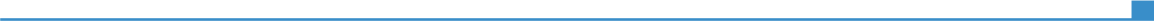 Adja meg az időtartamot (tól-ig)2013-fuvolatanárKarolina Művészeti IskolaSzeged2012. február 06. → Középfokú tanintézeti tanár, munkaközösség-vezetőfuvola-, kamarazene tanárVántus István Gyakorló Zeneművészeti SzakközépiskolaSzeged 2009 → óraadókamarazene-, szakmódszertan-, hangszerismeret oktató, szakdolgozati témavezetőSZTE Zeneművészeti KarSzeged 1998 - 2006 fuvolatanárPro Musica Alapfokú Művészeti IskolaSzeged 1998 - 2005 fuvolatanárAndante Alapfokú Művészeti IskolaSzeged 1996 - 1998 fuvolatanárPéczeli Attila Alapfokú Művészetoktatási IntézményHódmezővásárhelyAdja meg az időtartamot (tól-ig)1996 - 2014zenekari művész, szólamvezető, SZB, KT elnökSzegedi Szimfonikus ZenekarSzeged1994 - 1996 fuvolatanárBartók Béla Zeneművészeti SzakközépiskolaBékéscsabaAdja meg az időtartamot (tól-ig)SZAKMAI TEVÉKENYSÉGEKTudásmegosztó tevékenység (mentorálás, képzői tevékenység, publikáció, prezentáció, konferencia)sznoro.blogspot.hu2011 óta az SZTE Zeneművészeti Szakközépiskolájáért Alapítvány 30 órás akkreditált „ZENE ÉS MOZGÁS ZENETANÁROKNAK.” 100004/157-2011 tanártovábbképzésének oktatójaAgria Média konferencia (előadó)3. Hajdúnánási Pedagógiai Napok Konferencia (előadó)http://prezi.com/dau8f7brzswz/?utm_campaign=share&utm_medium=copy&rc=ex0shareIKT Műhely 2014 Roadshow – Szeged (előadó)2014 Sulinetwork Konferencia (előadó)Digitális technológiák alkalmazása a zeneoktatásban konferencia (előadó)http://prezi.com/sbpyxn55m8sz/?utm_campaign=share&utm_medium=copy&rc=ex0shareI. Digitális Zenepedagógia konferencia (szervező-előadó)http://prezi.com/lhow0ubwmjil/?utm_campaign=share&utm_medium=copy&rc=ex0shareKodály Szimpózium és Házimuzsikáló Nap (előadó)http://prezi.com/ykdyrywgl3e0/?utm_campaign=share&utm_medium=copy&rc=ex0share2014. Ion Vidu Euroregionális Fúvósverseny zsűritagja2015. Békés Megyei Zeneiskolák Fuvolaversenyének zsűritagja2015. Ion Vidu Euroregionális Fúvósverseny zsűritagjaVIII. Országos Jeney Zoltán Fuvolaverseny területi válogatójának zsűritagjaSaját intézménye pedagógiai tevékenységének fejlesztéseHangszeroktatás 2.0 projektSaját digitális kottatár létrehozása, fejlesztése, megosztásaIKT eszközök integrálása a tanítási-tanulási folyamatokbaA fuvola tanszak saját SoundCloud és Gmail fiókkal rendelkezik, aktívan használjuk a levelezés mellett a Google Drive-ot (kottamegosztás) és a SoundCloud-ot gyakorlási napló céljábólA Google Naptár iskolai szinten történő alkalmazását kezdeményeztem és technikailag támogattam. Az intézmény IKT eszközökkel kapcsolatos pályázatainak tanácsadója vagyok.Kutatások/projektek/találmányok/művészeti alkotásokHangszeroktatás 2.0 projekt Szerzőként és előadóként:Egy gyermekmusical trilógia (Sül a banya, Fagya a banya, Banyatanya) társszerzője és 20 gyermekdal szövegírója, dalszerzője. Hajdrik József költő megzenésített verseit tartalmazó „Érintés” című CD zeneszerzője, hangmérnöke és előadója.  Szólistaként, a Szegedi Szimfonikus Zenekar és a Salieri Kamarazenekar fuvolistájaként számos hazai és nemzetközi CD-, rádió- és TV felvétel közreműködője.Díjak és kitüntetésekTagságokTANULMÁNYOKAdja meg az időtartamot (tól-ig)1987 - 1991 Klasszikus zenész, fuvola szakBartók Béla Zeneművészeti SzakközépiskolaBékéscsaba 1991 - 1995 fuvolatanár, kamaraművészLiszt Ferenc Zeneművészeti FőiskolaSzeged 1995 - 1997 okleveles fuvolaművész, kamaraművész, tanárLiszt Ferenc Zeneművészeti FőiskolaSzeged2014-közoktásvezető szak (szakvizsga)SZTE KÖVI Szegedvárható végzés: 2015. decemberAdja meg az időtartamot (tól-ig)SZEMÉLYES KÉSZSÉGEKAnyanyelveMagyarMagyarMagyarMagyarMagyarEgyéb nyelvekSZÖVEGÉRTÉS SZÖVEGÉRTÉS BESZÉD BESZÉD ÍRÁS Egyéb nyelvekHallás utáni értés Olvasás Társalgás Folyamatos beszéd angolB2B2B2B2B215446411544641154464115446411544641németérettségiérettségiérettségiérettségiérettségiKommunikációs készségekJó kommunikációs készségemet az alább felsorolt területeken hasznosítottam:A Szegedi Szimfonikus Zenekar Közalkalmazotti Tanácsának és Szakszervezeti Bizottságának elnökeként.A Szeged Fúvósötös alapító fuvolistájaként és műsorvezetőjeként, műsorismertetőjekéntA TiszaArt Kft. ügyvezetőjekéntAz I. és II. Nemzetközi hárfaverseny egyik főszervezőjeként/koncertelőadóként.Zenés gyermekrendezvények előadójaként.Konferenciák előadójaként/szervezőjeként.Munkaközösség vezetőként.Énekes előadóként.Szervezési/vezetői készségekSzervezői készségeim tapasztalataimat az alább felsorolt területeken szereztem és kamatoztattam:A TiszaArt Kft. fő profilja a rendezvényszervezés volt, ennek ügyvezetőjeként számos céges és családi rendezvényt szerveztem/bonyolítottam.Az I. és II. Nemzetközi hárfaverseny egyik főszervezőjeként.Az I. Digitális Zenepedagógiai Konferencia társszervezőjeként.A Szeged Fúvósötös, a StandUp! és FunKings együttesek több száz fellépésének műsorszervezőjeként. Munkával kapcsolatos készségekA zeneoktatás minden iskolafokán dolgozom, a Karolina Alapfokú Művészeti Iskola, az SZTE Vántus István Zeneművészeti Szakközépiskola fuvolatanáraként és az SZTE Zeneművészeti Karának oktatójaként. A szakközépiskola és a főiskolai kar együttműködéseként is részt veszek a pedagógusképzésben. Fuvolatanárként, szakvezetőként, szakdolgozati témavezetőként, szakmódszertan- és anyagismeret oktatóként igyekszem megteremteni a teljes integritást, felhívni növendékeim figyelmét a komplexitás fontosságára és jelentőségére. Oktatói munkámban (zenész hivatásomból adódóan) kiemelt figyelmet fordítok a szerzői- és előadói jogok megismertetésére, betartására. Számítógép-felhasználói készségek10 évig egyéni vállalkozóként számítógépekkel kereskedtem, karbantartottam. Ugyanebben a 10 esztendőben a Szegedi Szimfonikus Zenekar rendszergazdája voltam, és egy nyomdai cégnek számítógépes tördelési és –tervezési munkákat készítettem.  Számos weblapot terveztem és üzemeltettem/üzemeltetek. Számítógépes hangfelvételek készítését, digitális kottaszerkesztést és szoftveres filmvágási feladatokat is végeztem. A konzervatórium 10 éves jubileumi multimédiás DVD számítógépes tervezését és kivitelezését magam kiviteleztem.   Egyéb készségekMELLÉKLETEK